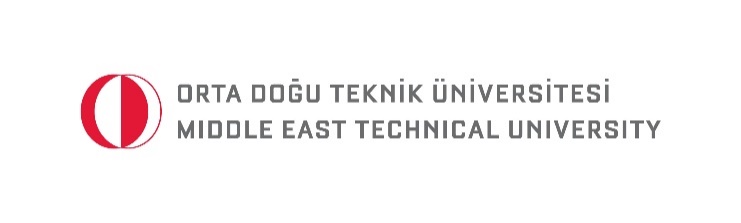 ……………………………………………… Başkanlığı’na/ Müdürlüğü’ne	TarihBiriminizde Doktora Sonrası Araştırmacı olarak istihdam edilmek üzere, DOSAP-A programı kapsamında başvuru yapmak istiyorum. Başvuru belgelerim ektedir.Gereğini bilgilerinize sunarım.Ad-Soyad İmza